МБДОУ детский сад «Медвежонок»Проект«Моя семья»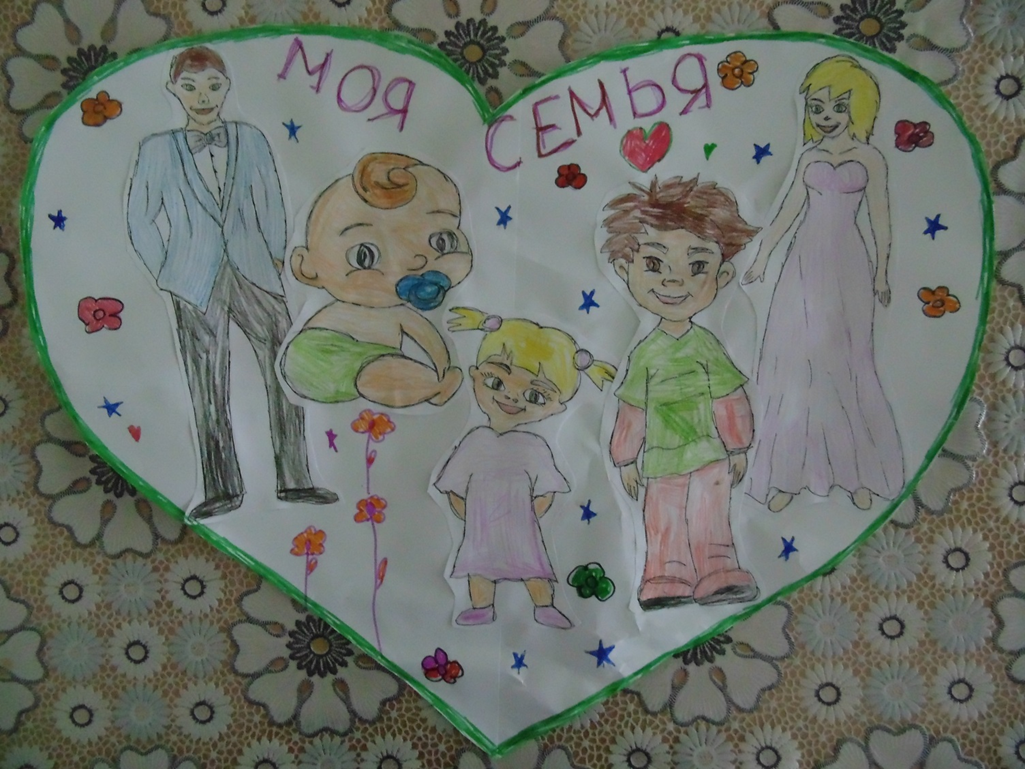                                                          Воспитатель:  Асаёнок В. В         Семья в жизни человека занимает очень большое место. И если человек не имеет семьи, не знает своих дедов и прадедов, он обделен самым главным на земле - теплом и вниманием. Незнание своих корней ведет к незнанию истории своей страны, своего народа. Что такое семья – понятно всем. Семья это – дом, семья – это мир, где царят любовь и преданность, это одни на всех привычки и традиции. А ещё это опора во всех бедах и несчастьях. Это крепость, за стенами которой, могут царить лишь покой и любовь. В прочной, надёжной семье нуждается каждый человек, независимо от возраста.       Для ребёнка знакомство с окружающей действительностью начинается со знакомства со всем тем, чем живёт его семья. Дети должны знать, где работают их родители, как важен их труд и занятия других членов семьи, знать свой домашний адрес, называть ближайших родственников и принимать посильное участие в подготовке семейных праздников.        Из бесед с детьми мы выяснили, что у детей недостаточно знаний о своей семье. Поэтому  на первом родительском собрании мы решили организовать совместный проект «Моя семья». По срокам реализации:  средней продолжительности (1,5  месяца)        Цели проекта: углубить представления детей о семье и её истории.       Задачи проекта:формировать у детей представление о семье, о нравственном отношении к семейным традициям, расширять знания о ближнем окружении, учить разбираться в родственных связях, проявлять заботу о родных людях.развивать творческие способности взрослых и детей в процессе совместной деятельности, любознательность, наблюдательность, совершенствовать качество работы детского сада при взаимодействии способности взрослых и детей в процессе совместной деятельности. В ходе выполнения проекта дети должны узнать о семейных традициях, создать генеалогическое древо, развитие коммуникативных навыков.воспитывать у детей любовь и уважение к членам семьи, показать ценность семьи для каждого человека.    Ожидаемые результаты: воспитание чувства гордости за свою семью и любви к её членам, знать историю своей семьи, семейные традиции и праздники, повысить педагогическую культуру родителей, установить с ними доверительные и партнёрские отношения.1 этап: подготовительныйОпределение цели и задач проектаОзнакомление детей и родителей с целью проекта Привлечь родителей к сбору материалов, необходимых для реализации проектаСоздание необходимых условий для реализации проекта. Составить перспективный план мероприятий.2 этап: основнойРазработка консультации для родителей « Что такое генеалогическое древо?»Создание папки – передвижки «Тайна имени» Создать развивающую среду:  подобрать материалы, игрушки, атрибуты, для игровой, театрализованной деятельности; дидактические игры, иллюстрированный материал, художественную литературу по теме «Семья».Чтение художественной литературы по теме «Моя семья» »: «Синяя чашка» М. Матвеева, «Сказка об умном мышонке», «Мамина дочка» В.Белов, «Косточка» К.Ушинский,  «Старый дед и внучек» Л.Толстой, «Как Вовка бабушек выручил» А.Барто,  «У бабушки дрожат руки» В.Сухомлинский,  «Похищенное имя» Т.А.Шорыгина.Разработка конспекта образовательной деятельности по теме “Дружная семья”, Проведение бесед “Моя дружная семья”, «Выходной день в моей семье», «Как я помогаю дома», «Кем работают твои родители», «Как мы отдыхаем»Заучивание пословиц и поговорок о семье, дружбе, пальчиковые игры.Просмотр мультфильмов В.Катаев  “Цветик-семицветик”, “Морозко”.Сюжетно-ролевые игры “Семья”, “Дочки-матери”.Изготовление подарков для родителей. Оформление родословной «моей семьи» (родители с  детьми)3 этап: заключительныйВыставка детских рисунков «Моя семья»Выставка и защита проектов детьми «моей семьи»Спортивный досуг «Мама и я – спортивная семья».  Обобщение материала по реализации проекта        Выводы:     У детей сформировалось  представление о семье, о нравственном отношении к семейным традициям, расширились знания о ближнем окружении, они научились разбираться в родственных связях, проявлять заботу о родных людях.  Дети приобрели навыки поиска и сбора информации, приобрели умения анализировать и презентовать свои работы.  Взаимосвязь  “воспитатели-дети-родители”, где родители становятся активными участниками жизни детей в детском саду, способствовало развитию доброжелательности, понимания, взаимопомощи, а так же повышению интереса к истории происхождения своей семьи. Мы пришли к выводу, что такие проекты помогают строить положительно – эмоциональные отношения в семье, нужны для их сплочения. Поэтому будем продолжать эту традицию.